Конспект непрерывной образовательной деятельности по музыкальному развитию в ясельной группе.Автор: Мамаева Лидия Николаевна, музыкальный руководитель Место работы: МБДОУ «Колыванский детский сад «Светлячок», р.п.  Колывань, Колыванского района, Новосибирской области.Тема: «В гостях у зайчика»Возрастная группа: первая младшаяОбразовательная область:  Художественно-эстетическое развитие, музыкальное развитие.
Педагогическая цель: обогащение детей музыкальными впечатлениями. Задачи: Заинтересовать детей, создать добрую, позитивную атмосферу;Учить выполнять двигательный навык «ходьба»;Воспитывать у детей эмоциональную отзывчивость на музыку;Познакомить детей с музыкальным инструментом – погремушкой. Интеграция образовательных областей:           социально - коммуникативное развитие:развитие умения общаться со сверстниками и взрослыми.речевое развитие:развитие умения отвечать на простые вопросы.физическое развитие:способствование активной двигательной деятельности.Информационно-иллюстративный: вопросы, ответы, объяснение, уточнение, пояснение, художественное слово (стихотворение).Игровой: игра «Догони Зайчика».Репродуктивный: выполнение музыкально-ритмических движений, действия детей в игре.Необходимый материал: игрушка Заяц, картинка с изображением зайца, осенние листочки, иллюстрации с изображением осенней погоды, погремушки. Музыкальный репертуар: «Научились мы ходить» - музыка Е. Макшанцевой; «Сапожки» - русская народная мелодия; «Пляска с листочками» - слова Т. Волгиной, музыка А. Филиппенко; пляска «Пальчики-ручки» - обработка М. Раухвергера; «Догони зайчика» - слова Ю. Островского, музыка Е. Тиличеевой. Ход занятия:Музыкальный руководитель приходит к малышам в групповую комнату, показывает картинку с изображением зайца и приглашает пойти в гости  к нему. 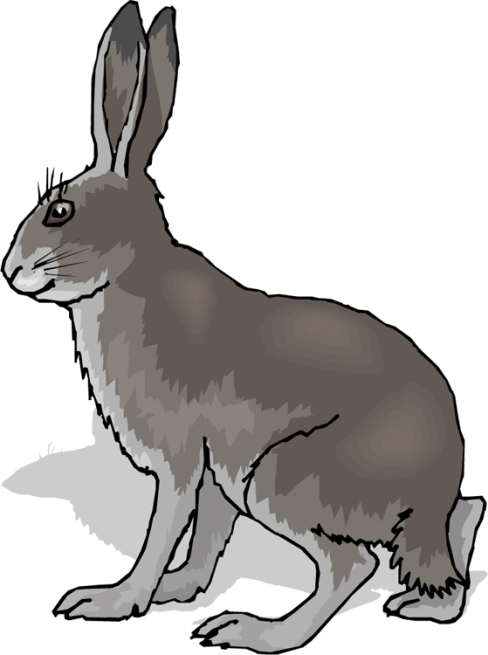 Входят в музыкальный зал.- Ребята, давайте по лесной полянке пойдём бодро и весело. Будем топать ножками, вот так (педагог показывает). Звучит композиция «Научились мы ходить».(Под деревцем сидит зайчик) - Посмотрите, кто это под берёзкой сидит? Зайка! Давайте поздороваемся с зайкой и пригласим его погулять (мелодия «Сапожки»).На «полянке» лежат листочки, педагог предлагает детям взять по листочку, читает стихотворение.Ветер с листьями играет,Листья с веток обрывает,                                            Листья жёлтые летят                                            Прямо на руки ребят.Педагог предлагает ребятам сесть на пол, рассмотреть листики. Поиграть с листочками: показать – спрятать, показать – спрятать, помахать листочком перед собой, подуть на него, покачать над головой.Звучит песня «Пляска с листочками».  Педагог поёт и выполняет движения, дети смотрят. Похвалить детей, которые откликнулись на движения.- Ребята,  зайчик нам принёс вот такие музыкальные инструменты-погремушки! Давайте их возьмём и поиграем (гремят, стучат по ладошке, по полу, в воздухе). - А теперь погремушки все положим в корзинку. Давайте зайчика нашего научим танцевать. Пляска «Пальчики-ручки» - А ещё зайка очень любит играть с детками!Игра «Догони зайчика»РефлексияВот какие вы молодцы, ребята! Как мы сегодня весело играли в гостях у зайки – ножками топали, с листочками танцевали, погремушками гремели. За это вам зайчик всем дарит осенние листочки. А теперь пора нам в группу возвращаться. До свидания, зайчик! 